ОФИЦИАЛЬНОЕ ОПУБЛИКОВАНИЕАдминистрация сельского поселения Шенталамуниципального района Шенталинский Самарской областиПОСТАНОВЛЕНИЕ от 16.08.2023 г. №40-пВ соответствии с Федеральным законом от 06 октября 2003 года № 131-ФЗ «Об общих принципах организации местного самоуправления в Российской Федерации», ст. 29 Устава сельского поселения Шентала муниципального района Шенталинский Самарской области, Решением Собрания представителей сельского поселения Шентала муниципального района Шенталинский Самарской области № 116 от 08.08.2023 г. «Об утверждении Порядка  назначения и проведения собрания граждан на территории сельского поселения Шентала муниципального района Шенталинский Самарской области», Администрация сельского поселения Шентала муниципального района Шенталинский Самарской областиПОСТАНОВЛЯЕТ:1. Провести собрание граждан на территории сельского поселения Шентала  муниципального района Шенталинский Самарской области в целях обсуждения вопроса участия в конкурсном отборе общественных проектов в рамках государственной программы Самарской области «Поддержка инициатив населения муниципальных образований в Самарской области» на 2017-2025 годы.2. Назначить  проведение собрания граждан на 22 августа 2023г. в 16.00 ч. по адресу: Самарская область, Шенталинский район, ж/д ст. Шентала, ул. Советская, дом 14 (здание РДК).3. Результаты собрания граждан оформить протоколом.4. Настоящее постановление опубликовать в газете сельского поселения Шентала муниципального района Шенталинский Самарской области «Вестник поселения Шентала» и разместить на официальном сайте Администрации сельского поселения Шентала муниципального района Шенталинский Самарской области в информационно-телекоммуникационной сети «Интернет» по адресу: http://shentala63.ru/.5. Контроль за исполнением настоящего постановления оставляю за собой. Глава сельского поселения Шенталамуниципального района Шенталинский Самарской области                                                                    В.И. Миханьков Номер телефона для сообщений в целях предотвращения террористической и экстремистской деятельности 8 (84652) 2-17-572023среда16 августа№ 24 (368)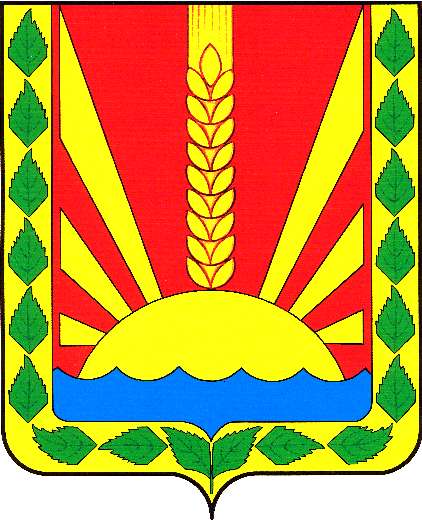 Учрежден решением Собрания представителей сельского поселения Шентала муниципального района Шенталинский Самарской области № 134 от 25.02.2010 г.О назначении собрания граждан на территории сельского поселения Шентала  муниципального района Шенталинский  Самарской области Соучредители:1. Администрация сельского поселения Шентала муниципального района Шенталинский Самарской области; (446910, Самарская область, Шенталинский район, ст. Шентала, ул. Вокзальная, 20);2. Собрание представителей сельского поселения Шентала муниципального района Шенталинский Самарской области (446910, Самарская область, Шенталинский район, ст. Шентала, ул. Вокзальная, 20).Напечатано в АСП Шентала муниципального района Шенталинский Самарской области.446910, Самарская область, Шенталинский район, ст. Шентала, ул. Вокзальная, 20. Тираж 100 экземпляров. Бесплатно.Периодичность выпуска газеты «Вестник поселения Шентала»- не реже одного раза в месяц.